Prez Pak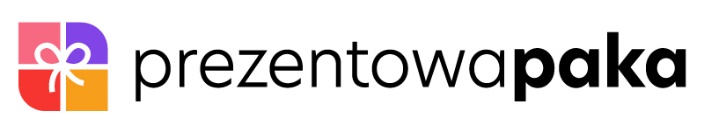 ul. Toruńska 126B					87-165 Wielka NieszawkaTel. 605-035-664e-mail: prezentowapaka@wp.plNumer Konta:  35 1240 1936 1111 0010 8632 1908ZAMÓWIENIEData ………………                 Zamawiający                                                                 Dane do faktury                                                                                              (w przypadku gdy różnią się od danych zamawiającego)Informacje Firma FirmaOsoba zamawiającaAdresAdres dostawyAdrestel.:tel.:NIP NIP NIPNazwa prezentuIlośćCena nettoCena bruttoWartość nettoWartość bruttoDATA DOSTAWY ZAMÓWIENIADodatkowe informacje Dodatkowe informacje Dodatkowe informacje Dodatkowe informacje (Większa ilość adresów dostawy)(Większa ilość adresów dostawy)